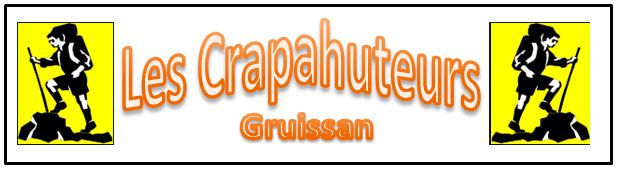 TEL.  04.68.49.72.01PROGRAMME DE SEPTEMBRE 2019 A JANVIER 2020ACTIVITES DE L’ASSOCIATIONMARCHE COOL ET NIVEAU 1LUNDI 		DEPART 14H30	DUREE 2 HJEUDI		DEPART 14H30	DUREE 2 HMARCHE NIVEAU 2 ET 3LUNDI 		DEPART 14 H		DUREE entre 2 et  3 H voir plusJEUDI		DEPART 14 H 		DUREE entre 2 et 3 H voir plusPour toutes les marches rendez-vous au parking du Forum 15 minutes avant le départ MARCHE RANDONNEE Sortie à la journée Le départ est fixé par le responsable de la sortie en cas de changement d’horaire ou problème météo c’est le responsable qui aviseraAFFICHAGE DES SORTIES 	Salle de l’association : Place des AmuresTerrain de pétanque Aux AYGUADESL’office du TourismeSur le BlogACTIVITES SALLE PLACE DES AMURESLes après-midi à partir de 14h30Lundi 		Jeux de cartesMardi		Travail manuelMercredi	Jeux de cartesJeudi		Jeux + DiversVendredi	Travail manuelLa vente des billets pour l’Espace Balnéoludique  se fait aux heures d’ouverture de la sallePETANQUEMardi et Vendredi à partir de 14h30 terrain de boules Aux AYGUADES DATEACTIVITELIEUXPRIX30.08.2019Assemblée Générale  Palais des Congrès07.09.2019Forum des Associations  Palais des Congrès23.09.2019CrapaLotoSalle des Amures26.09.2019Crapabelote  Salle des Amures27.09.2019Concours de Pétanque Aux AYGUADES 3.00 €27.09.2019Repas paëlla Aux AYGUADES 15.00 €07.10.2019CrapaLoto Salle des Amures10.10.2018CrapaBelote Salle des Amures13 au 17.10.2019Voyage Cantabrie25.10.2019Concours de pétanque à la volailleAux AYGUADES 3.00 €18.11.2019CrapaLotoSalle des Amures21.11.2019CrapaBeloteSalle des Amures22.11.2019Concours de Pétanque à la VolailleAux AYGUADES3.00 €06.12.2019 TELETHONConcours de Pétanque-marche et exposition et vente de  créations manuelles à partir de 14 HAux AYGUADES09.12.2019Loto de Noël Salle des Amures10.12.2019 à 14 HConcours de Pétanque de NoëlAux AYGUADES12.12.2019Belote de NoëlSalle des Amures13.12.2019Apéritif de fin d’année Salle de la Citoyenneté15.12.2019Sortie à la Jonquera (repas libre)Après-midi visite Marché de Noël à Port Barcares  16.01.2020 à 17 HGalette des Rois Salle de la Citoyenneté 2 au 9.05.2020Voyage en Crête 1189 €